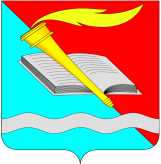 РОССИЙСКАЯ ФЕДЕРАЦИЯСОВЕТ  ФУРМАНОВСКОГО МУНИЦИПАЛЬНОГО РАЙОНА
СЕДЬМОГО СОЗЫВАИВАНОВСКАЯ ОБЛАСТЬРЕШЕНИЕот _________ 2019                                                                                                                 №__г. ФурмановО бюджете Фурмановского муниципального района на 2020 год и на плановый период 2021 и 2022 годов В соответствии с Бюджетным кодексом Российской Федерации, Федеральным законом от 06.10.2003 № 131-ФЗ «Об общих принципах организации местного самоуправления в Российской Федерации», Уставом Фурмановского муниципального района в целях регулирования бюджетных правоотношений Совет Фурмановского муниципального районаР Е Ш И Л:                 1. Основные характеристики бюджета Фурмановского муниципального района на 2020 год и на плановый период 2021 и 2022 годов	Утвердить основные характеристики  бюджета Фурмановского муниципального района:         1.1. На 2020 год:          - общий объем доходов  бюджета Фурмановского муниципального района в сумме 555 280 372,72 руб.;          - общий объем расходов  бюджета Фурмановского муниципального района в сумме 562 164 108,72 руб.        - дефицит  бюджета Фурмановского муниципального района в сумме 6 883 736,0 руб.	1.2. На 2021 год:          - общий объем доходов  бюджета Фурмановского муниципального района в сумме 511 564 949,41 руб.;          - общий объем расходов  бюджета Фурмановского муниципального района в сумме 516 564 949,41 руб.         - дефицит  бюджета Фурмановского муниципального района в сумме 5 000 000,0 руб.	1.3. На 2022 год:          - общий объем доходов  бюджета Фурмановского муниципального района в сумме 514 995 554,41 руб.;          - общий объем расходов  бюджета Фурмановского муниципального района в сумме 519 995 554,41 руб.         - дефицит  бюджета Фурмановского муниципального района в сумме 5 000 000,0 руб.	2. Нормативы распределения доходов 	Утвердить нормативы распределения доходов между бюджетом Фурмановского муниципального района и бюджетами поселений Фурмановского муниципального района на 2020 год и на плановый период 2021 и 2022 годов согласно приложению 1 к настоящему Решению.3. Показатели доходов бюджета Фурмановского муниципального района3.1. Утвердить доходы бюджета Фурмановского муниципального района по кодам классификации доходов бюджетов на 2020 год и на плановый период 2021 и 2022 годов согласно приложению 2 к настоящему Решению.3.2. Утвердить в пределах общего объема доходов бюджета Фурмановского муниципального района, утвержденного разделом 1 настоящего Решения, объем межбюджетных трансфертов, получаемых:- из областного бюджета:	1) на 2020 год в сумме 389 186 726,16 руб.;	2) на 2021 год в сумме 349 600 987,19 руб.;	3) на 2022 год в сумме 347 484 322,19 руб.- из бюджетов поселений Фурмановского муниципального района:	1) на 2020 год в сумме 4000,0 руб.;	2) на 2021 год в сумме 4000,0 руб.;	3) на 2022 год в сумме 4000,0 руб.4. Главные администраторы доходов бюджета Фурмановского муниципального районаУтвердить перечень главных администраторов доходов  бюджета Фурмановского муниципального района, закрепляемые за ними виды (подвиды) доходов бюджета Фурмановского муниципального района на 2020 год и на плановый период 2021 и 2022 годов  согласно приложению 3 к настоящему Решению.5. Главные администраторы доходов бюджетов поселений Фурмановского муниципального районаЗакрепить источники доходов бюджетов поселений Фурмановского муниципального района за главными администраторами доходов - органами местного самоуправления Фурмановского муниципального района на 2020 год и на плановый период 2021 и 2022 годов согласно приложению 4 к настоящему Решению.	6. Источники внутреннего финансирования дефицита бюджета Фурмановского муниципального районаУтвердить источники внутреннего финансирования дефицита бюджета Фурмановского муниципального района на 2020 год и на плановый период 2021 и 2022 годов согласно приложению 5 к настоящему Решению.7. Главные администраторы источников внутреннего финансирования дефицита бюджета Фурмановского муниципального районаУтвердить перечень главных администраторов источников внутреннего финансирования дефицита бюджета Фурмановского муниципального района на 2020 год и на плановый период 2021 и 2022 годов согласно приложению 6 к настоящему Решению.	8. Бюджетные ассигнования бюджета Фурмановского муниципального района на 2020 год и на плановый период 2021 и 2022 годов8.1. Утвердить распределение бюджетных ассигнований по целевым статьям (муниципальным программам Фурмановского муниципального района и не включенным в муниципальные программы Фурмановского муниципального района направлениям деятельности органов местного самоуправления Фурмановского муниципального района) группам видов расходов классификации расходов бюджета Фурмановского муниципального района:1) на 2020 год согласно приложению 7 к настоящему Решению;2) на плановый период 2021 и 2022 годов согласно приложению 8 к настоящему Решению.8.2. Утвердить ведомственную структуру расходов бюджета Фурмановского муниципального района:1) на 2020 год  согласно приложению 9 к настоящему Решению;2) на плановый период 2021 и 2022 годов согласно приложению 10 к настоящему Решению.8.3. Утвердить в пределах общего объема расходов бюджета Фурмановского муниципального района, утвержденного разделом 1 настоящего Решения:1) общий объем бюджетных ассигнований, направляемых на исполнение публичных нормативных обязательств:а) на 2020 год в сумме 5 942 617,0 руб.;б) на 2021 год в сумме 5 942 617,0 руб.;в) на 2022 год в сумме 5 942 617,0 руб.2) общий объем условно утвержденных расходов:а) на 2021 год в сумме 7 264 970,0 руб.;б) на 2022 год в сумме 14 807 290,0 руб.8.4. Установить размер резервного фонда администрации Фурмановского муниципального района:а) на 2020 год в сумме 1 000 000,0 руб.;б) на 2021 год в сумме 500 000,0 руб.;в) на 2022 год в сумме 500 000,0 руб.	8.5. Утвердить объем бюджетных ассигнований дорожного фонда Фурмановского муниципального района:	а) на 2020 год в сумме 5 600 421,56 руб.;б) на 2021 год в сумме 6 304 037,22 руб.;в) на 2022 год в сумме 6 304 037,22 руб.	8.6. Утвердить распределение бюджетных ассигнований бюджета Фурмановского муниципального района по разделам и подразделам классификации расходов бюджетов на 2020 год и на плановый период 2021 и 2022 годов согласно приложению 11 к настоящему Решению.	8.7. Установить, что субсидии юридическим лицам, индивидуальным предпринимателям, а также физическим лицам - производителям товаров, работ, услуг предоставляются в следующих случаях:- на возмещение недополученных доходов организациям коммунального комплекса, оказывающим населению сельских поселений услуги по водоснабжению и водоотведению;- на возмещение недополученных доходов в связи с реализацией населению сельских поселений услуг отопления.Порядки предоставления соответствующих субсидий устанавливаются администрацией Фурмановского муниципального района.Субсидии иным некоммерческим организациям, не являющимся муниципальными (государственными) учреждениями, предоставление субсидий из бюджета Фурмановского муниципального района осуществляется в порядках определения объема и предоставления указанных субсидий, установленных администрацией Фурмановского муниципального района.8.8. Предусмотреть, что остатки средств бюджета Фурмановского муниципального района, сложившиеся на начало 2020 года, могут направляться в 2020 году на покрытие временных кассовых разрывов, возникающих в ходе исполнения бюджета Фурмановского муниципального района, а также на увеличение бюджетных ассигнований на оплату заключённых муниципальных контрактов на поставку товаров, выполнение работ, оказание услуг, подлежавших в соответствии с условиями этих муниципальных контрактов оплате в отчётном финансовом году, в объёме, не превышающем суммы остатка неиспользованных бюджетных ассигнований на указанные цели, в случае принятия администрацией Фурмановского муниципального района соответствующего решения.9. Межбюджетные трансферты, предоставляемые другим бюджетам бюджетной системы Российской Федерации	9.1. Утвердить общий объем межбюджетных трансфертов, предоставляемых из бюджета Фурмановского муниципального района бюджетам поселений Фурмановского муниципального района:	1) в 2020 году в сумме 26 967 329,64 руб.; 	2) в 2021 году в сумме 9 907 577,84 руб.; 	3) в 2022 году в сумме 9 896 847,84 руб.9.2. Утвердить распределение иных межбюджетных трансфертов бюджетам поселений Фурмановского муниципального района на осуществление части полномочий по решению вопросов местного значения в соответствии с заключенными соглашениями согласно приложению 12 к настоящему Решению.	9.3. Утвердить распределение субвенций, предоставляемых бюджетам муниципальных районов, городских округов Ивановской области на осуществление полномочий по расчету и предоставлению бюджетам поселений Фурмановского муниципального района субвенций на осуществление исполнительно-распорядительными органами муниципальных образований государственных полномочий по составлению списков кандидатов в присяжные заседатели федеральных судов общей юрисдикции в Российской Федерации на 2020 год и на плановый период 2021 и 2022 годов согласно приложению 13 к настоящему Решению.	10. Муниципальные внутренние заимствования, муниципальный внутренний долг Фурмановского муниципального района  и расходы на его обслуживание          10.1. Утвердить верхний предел муниципального внутреннего долга Фурмановского муниципального района:	1)  на 1 января 2021 года в сумме 0,0 руб., в том числе по муниципальным  гарантиям Фурмановского района в сумме 0,0 руб.;	2) на 1 января 2022 года в сумме 0,0 руб., в том числе по муниципальным  гарантиям Фурмановского района в сумме 0,0 руб.;	3) 1 января 2023 года в сумме 0,0 руб., в том числе по муниципальным  гарантиям Фурмановского района в сумме 0,0 руб.	10.2. Утвердить объем расходов на обслуживание муниципального долга Фурмановского муниципального района:	1) на 2020 год в сумме  0,0 руб.;	2) на 2021 год в сумме 0,0 руб.;	3) на 2022 год в сумме 0,0 руб.10.3. Утвердить программу муниципальных внутренних заимствований Фурмановского муниципального района на 2020 год и на плановый период 2021 и 2022 годов согласно приложению 14 к настоящему Решению.10.4. Утвердить программу муниципальных гарантий Фурмановского муниципального района в валюте Российской Федерации на 2020 год и на плановый период 2021 и 2022 годов согласно приложению 15 к настоящему Решению.10.5. Установить, что в 2020 году и плановом периоде 2021 и 2022 годов муниципальные гарантии Фурмановского муниципального района не предоставляются.Общий объем бюджетных ассигнований на исполнение муниципальных гарантий Фурмановского городского поселения по возможным гарантийным случаям:1) на 2020 год - 0,0 руб.;	2) на 2021 год - 0,0 руб.;	3) на 2022 год - 0,0 руб.11. Вступление в силу настоящего Решения11.1. Настоящее Решение вступает в силу с 1 января 2020 года.11.2. Опубликовать Решение в «Вестнике администрации Фурмановского муниципального района и Совета Фурмановского муниципального района» и разместить на официальном сайте Администрации Фурмановского муниципального района (www.furmanov.su) в информационно-телекоммуникационной сети «Интернет».Глава Фурмановского муниципального района                                                                                     Р.А.СоловьевПредседатель Совета Фурмановского муниципального районаГ.В.Жаренова